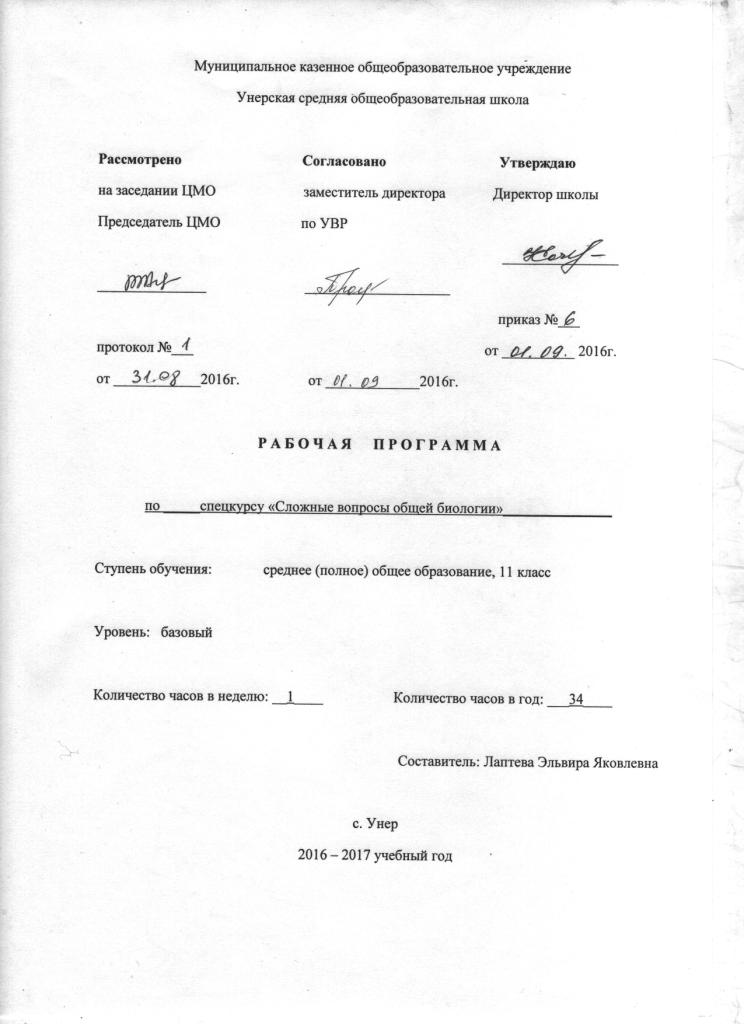 Тематическое планирование спецкурса«Сложные вопросы общей биологии»I.  Пояснительная записка     Курс «Сложные вопросы  общей биологии»  предназначен  для подготовки учащихся 10-11-х классов к сдаче выпускных экзаменов в форме ЕГЭ и поступлению в высшие учебные заведения. Изучение программы проводится в течение года (34 занятия),   в её содержание включены наиболее трудные для понимания учеников темы биологии .  II.  Цели:    целями предлагаемого курса являются:      обеспечение учащихся расширенными знаниями по таким темам как особенности строения и жизнедеятельности  растений, животных и человека, а также знаниями об основных законах и закономерностях общей биологии, экологии;       формирование интереса и мотивации к изучению биологии;       активизация познавательных способностей. III.  Задачи:        углубить знания  учащихся по биологии;      закрепить навыки решения задач по общей биологии;      закрепить систему биологических понятий, законов и  закономерностей;      подготовить учащихся к сдаче выпускных экзаменов по биологии за курс средней школы.IV. Учебно-тематический план №пункта (§)Кол-во часов№ урокаНаименование разделов и тем урокаДата проведения Дата проведения Примечание №пункта (§)Кол-во часов№ урокаНаименование разделов и тем урокапо плануфакти-ческий  Примечание 13КлеткаКлетка1Клетка – единица строения.Клетка как биологическая система.Сравнение особенностей про- и эукариотической клетки.2Взаимосвязь строения и функций растительных и животных клеток.3Методы изучения клеток. Сравнительная характеристика клеток растений, животных, бактерий, грибов24Обмен веществ4Метаболизм: особенности энергетического и пластического обмена.5Биосинтез. Матричный характер биосинтеза белка.6Ядро, его строение. Хромосомный набор соматических и половых клеток. Особенности деления растительных и животных  клеток.7Половое и бесполое размножение. Чередование полового и бесполого поколения .36Генетика8Генетика. Изменчивость. Наследственность. Законы наследственности. Геном человека.59Решение генетических задач, составление схем скрещивания.10Решение задач на моногибридное скрещивание11Решение задач на дигибридное скрещивание12Решение задач на полигибридное скрещивание13Обобщение темы «Решение задач по генетике»46Царства животного мира14Особенности строения тканей растений и животных в связи с выполняемыми ими функциями15Многообразие организмов в природе.Систематика растений и животных.Таксономичекие категории, их соподчиненность.16Царство растений. Особенности строения и функционирования растительного организма. Основные признаки отделов, классов, семейств.17Царство животных. Главные признаки подцарств. Характеристика основных типов, классов.18Царство грибов. Особенности строения, жизнедеятельности, размножения роль в природе, разнообразие.19Царство бактерий. Особенности строения и жизнедеятельности, роль в природе и в жизни человека.515Организм как единое целое20Организм как биологическая система.Эволюция внутренних органов  животных.21Человеческий организм – целостная система. Нейрогуморальная регуляция процессов жизнедеятельности. Поддержание гомеостаза. Человек и его здоровье.22Организм и окружающая среда. Внутренняя среда организма. Поддержание гомеостаза. 23Надорганизменные системы. Вид и популяция. 24Микроэволюция, ее ход и результаты.25Макроэволюция. Пути и направления эволюции. 26Гипотезы возникновения жизни на земле. Главные ароморфозы в эволюции растений и животных.27Экосистемы ( биогеоценоз). Видовая и пространственная структура. 28Составление схем передачи вещества и энергии. Правила экологической пирамиды. Решение экологических задач.29Оценка глобальных экологических проблем, пути их решения. Проблема устойчивого развития биосферы.30Решение тестовых заданий на проверку усвоения пройденного материала.31Решение тестовых заданий на проверку усвоения пройденного материала.32Решение тестовых заданий на проверку усвоения пройденного материала.33Решение тестовых заданий на проверку усвоения пройденного материала.34Решение тестовых заданий на проверку усвоения пройденного материала.